Физкультурный проект « Зимние виды спорта и подвижные игры дошкольников».                                                                                                                  Актуальность проекта: В дошкольном возрасте необходимо формировать у детей представление о здоровом образе жизни и необходимости  заниматься  спортом, а не сидеть дома в планшете или  за телевизором.                                                                       Цель: Приобщать детей к здоровому образу жизни через знакомство с зимними видами спорта и подвижным  играми .                                                                               Задачи:                                                                                                                                                                                                                                                                     1.Познакомить  детей с зимними видами спорта и подвижными играми.                                                                                          2.Обогатить и активизировать словарный запас по теме.                                                                                                              3.Воспитывать у детей любовь к играм проводимым в зимний период времени, дружелюбие, взаимопомощь.                                                                                                                                                                  Ожидаемый результат: Сформируются  знания   детей  данного возраста о зимних видах спорта и подвижных играх . Осознанное отношение к своему здоровью.  Появится  заинтересованность  родителей в  оздоровлении и совместном  времяпрепровождении  со своими детьми.                                                                         Продукт проекта: Итоговое мероприятие.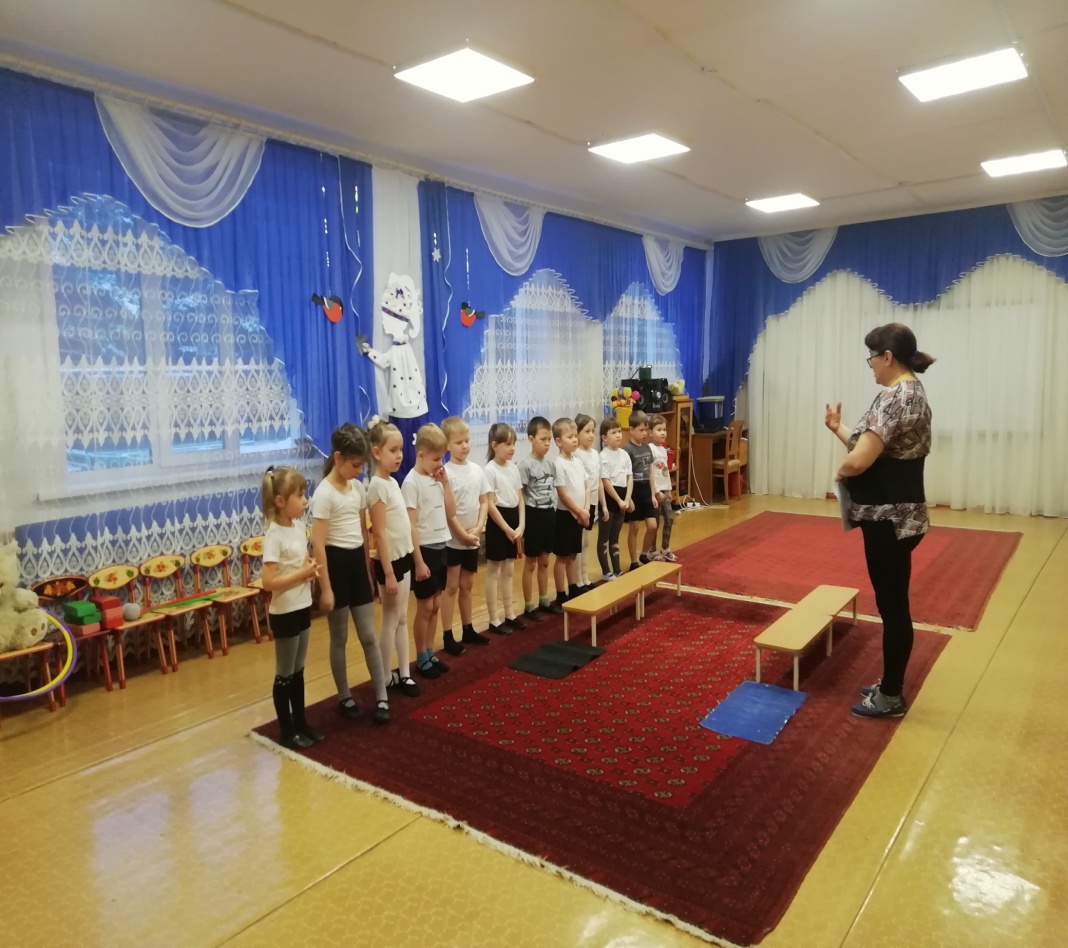 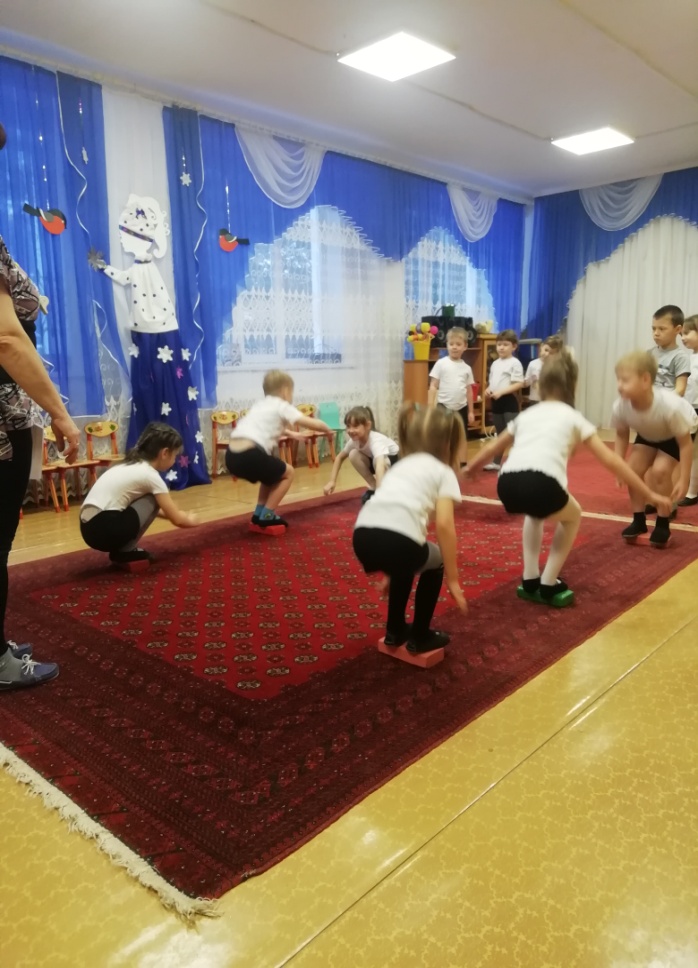 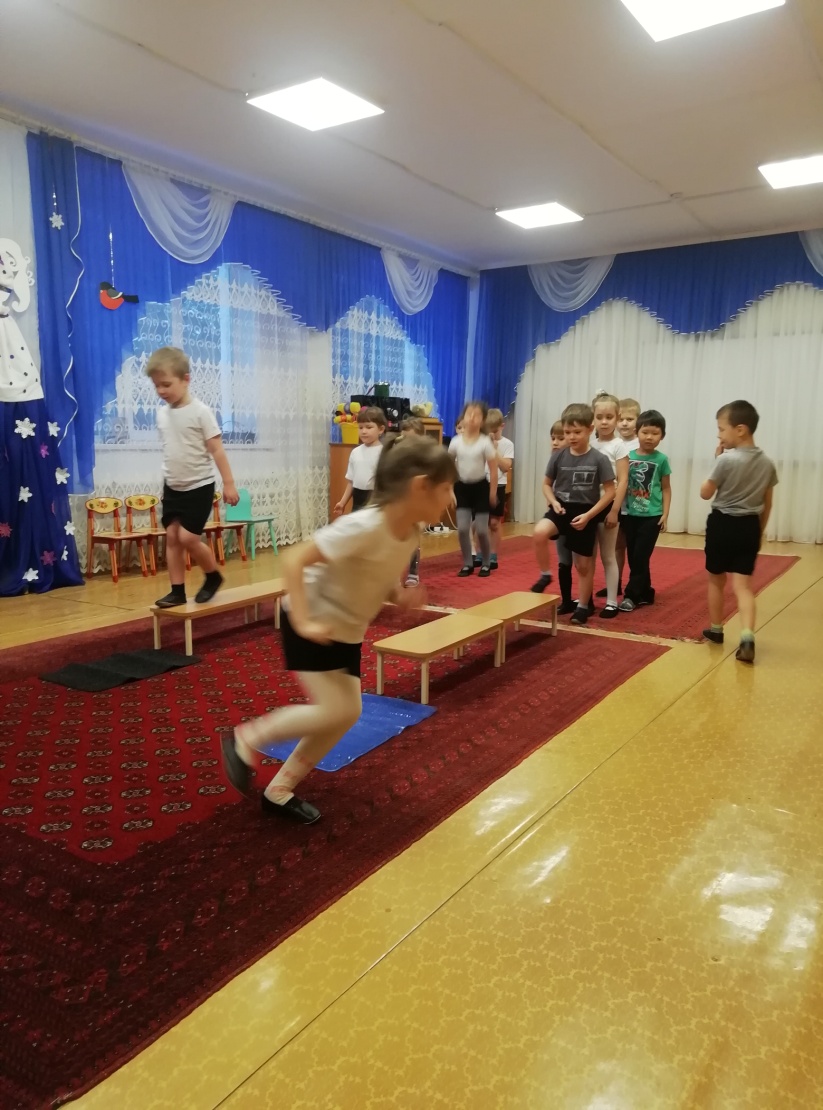 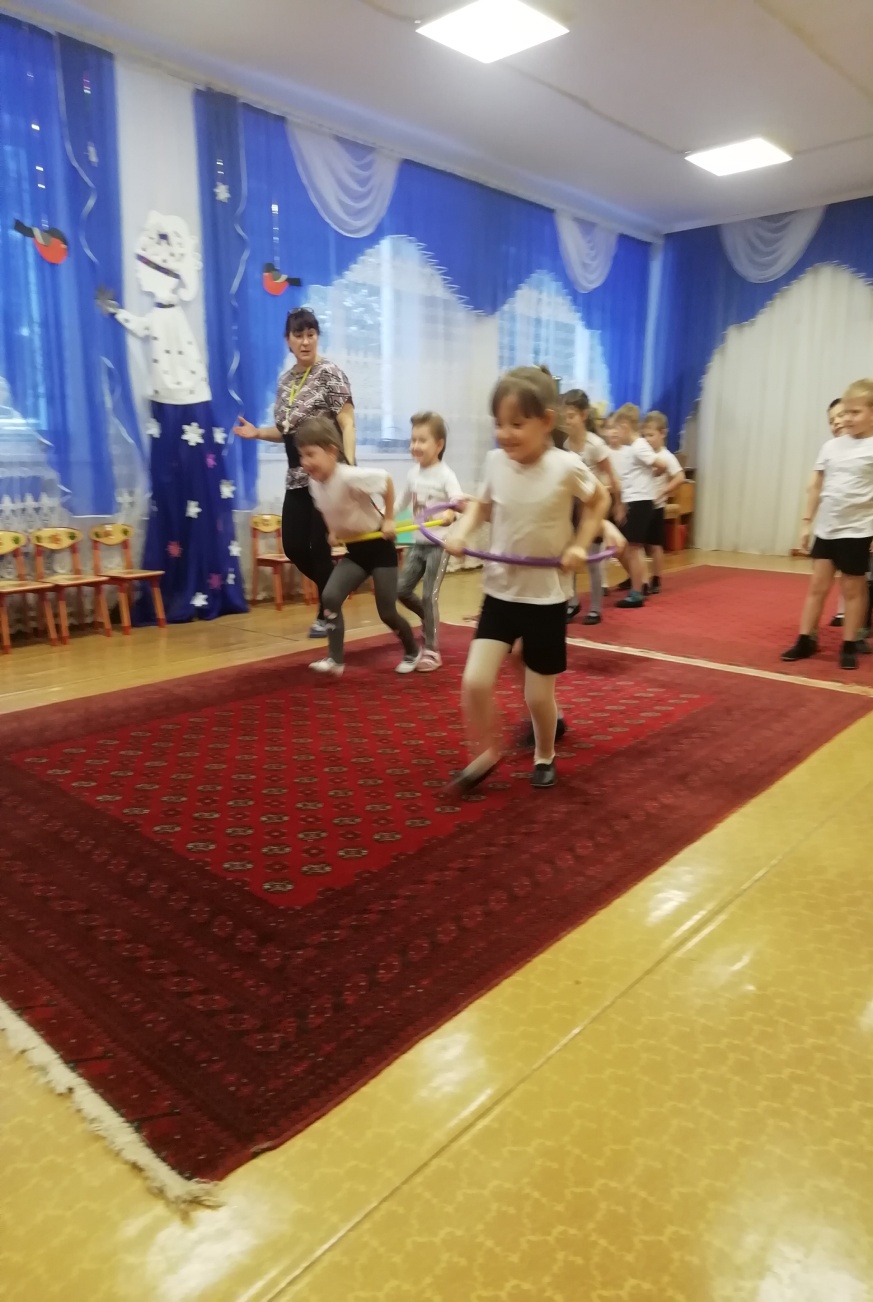 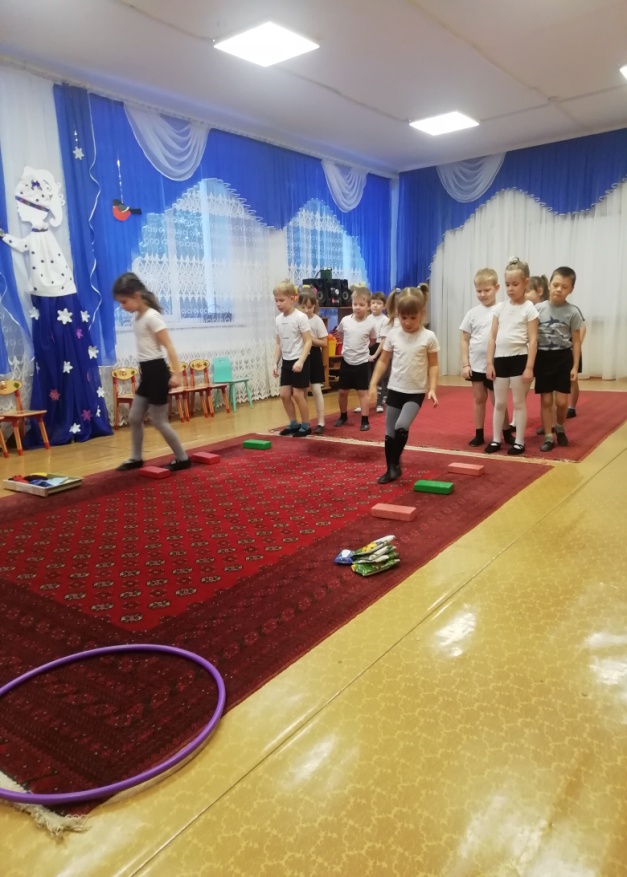 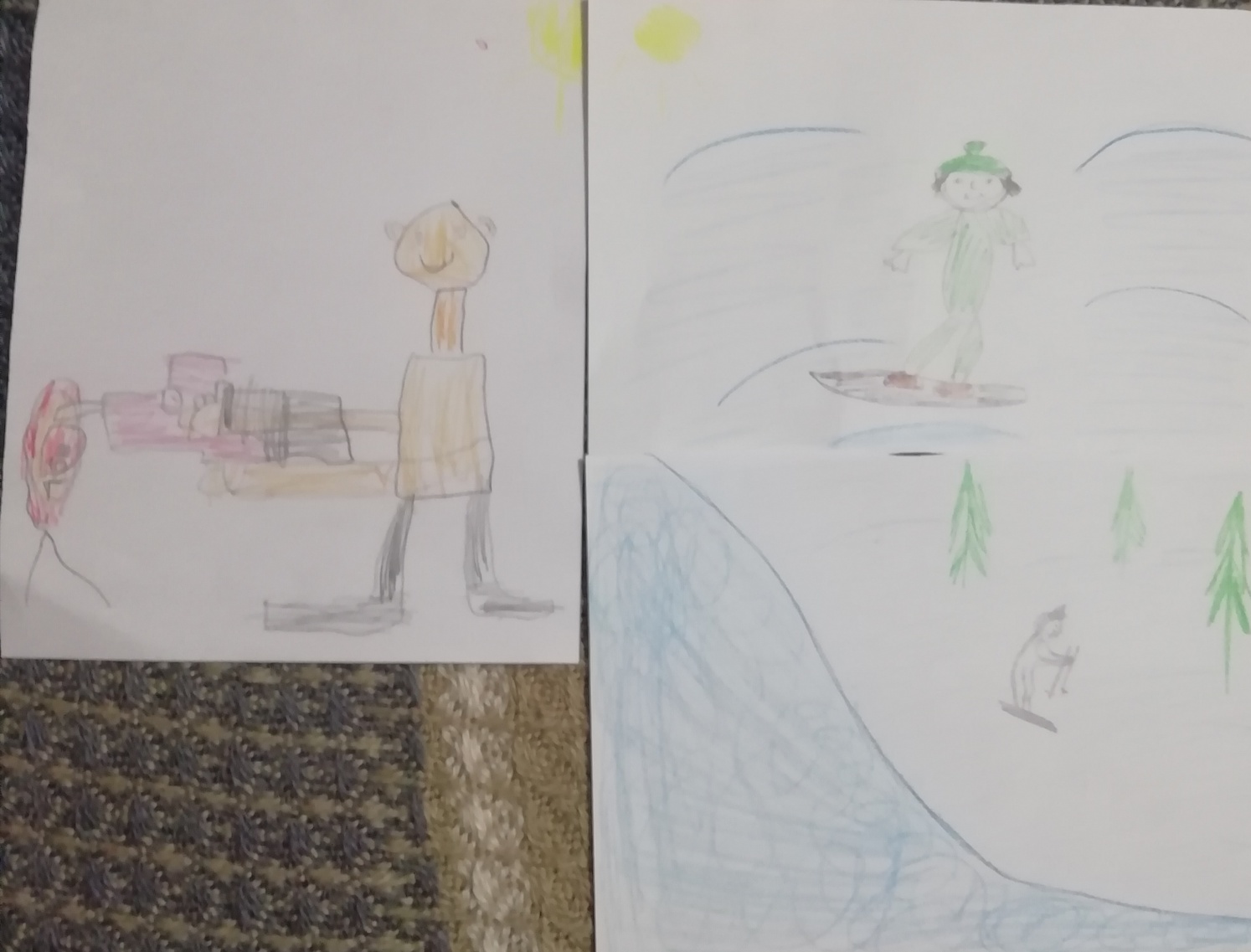 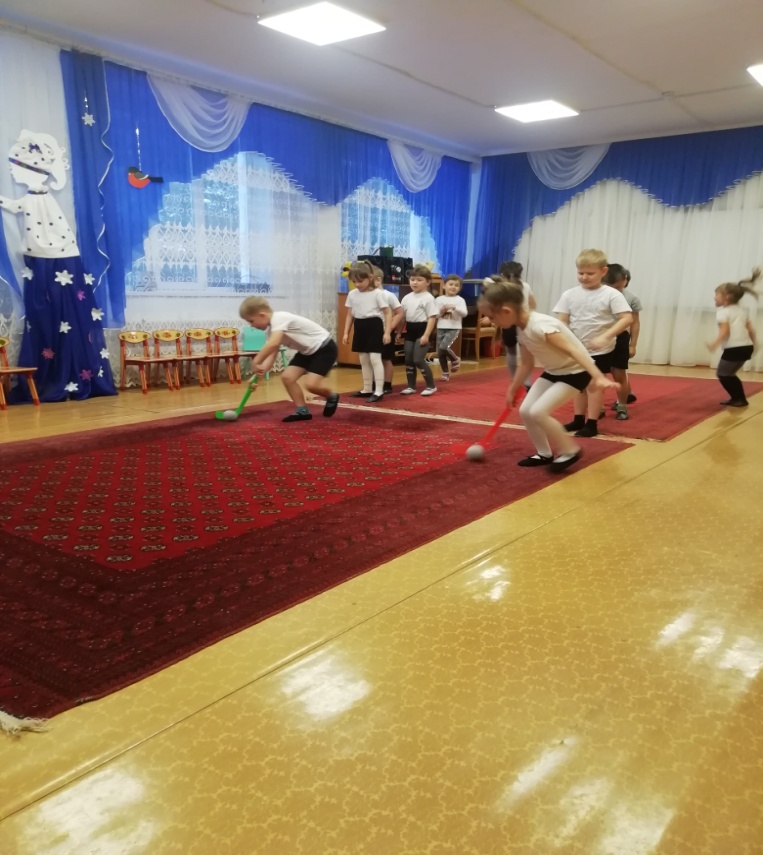 